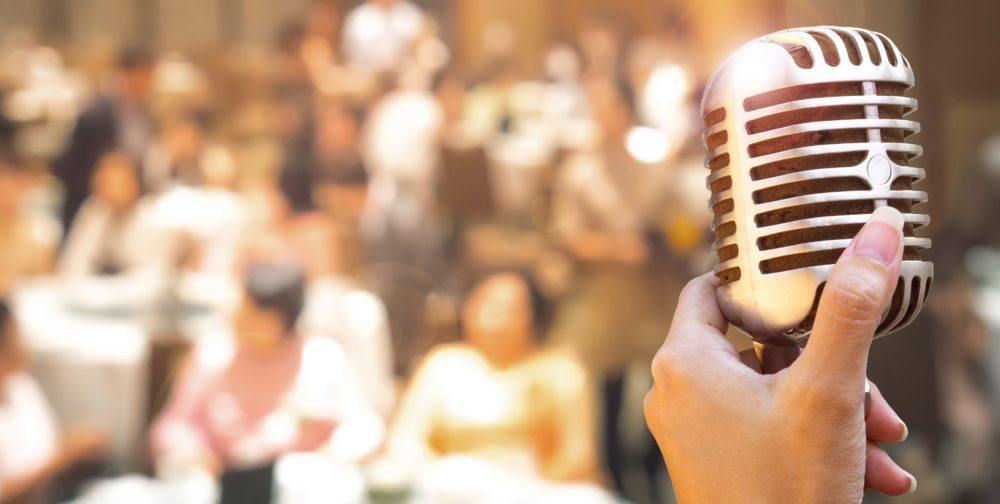 Everything You Need to Know About Wedding Video Music Licensing & Copyright LawUsing copyrighted music in a wedding video can be tricky. So if you’re getting married, it’s important to know what rights you have when it comes to using copyrighted music in your wedding film. Keep reading to learn everything you need to know about wedding video music licensing. Music Isn’t Free: Why You Can’t Use Mainstream Music in Your Wedding VideoHave you ever heard a song and suddenly felt free for that moment? Music has a way of doing that to us, but be warned — music is NOT free! It is an intellectual property protected by copyright law.Wedding Videos and Music CopyrightMusic can transport you and fill you with emotions just at the sound of a melody or beat. It’s hard to imagine that music is actually a big business with corporate watchdog authorities in place to ensure the music is paid for and used appropriately. Can You Use Copyrighted Music in A Wedding Video?It is important to understand the legal implications of using copyrighted music in your videos. Copyrighted music is protected by copyright law and must be licensed for use in any form of media, including wedding videos. BMI, ASCAP, and SESAC are the top three copyright holders and are made up mostly of lawyers ensuring compliance with complicated copyright laws.As content creators, we are limited to the type of music we can use legally in a public forum. So, for example, if you heard a pop song on your friend’s YouTube video or wedding film, it was probably used illegally. We would love to use the popular song that is important to your relationship, as long as it is for personal use and won’t be uploaded anywhere on the Internet. For example, if you want to purchase an additional short film of your first dance to the song you actually danced to, no problem! As long as you watch the video in the privacy of your own home.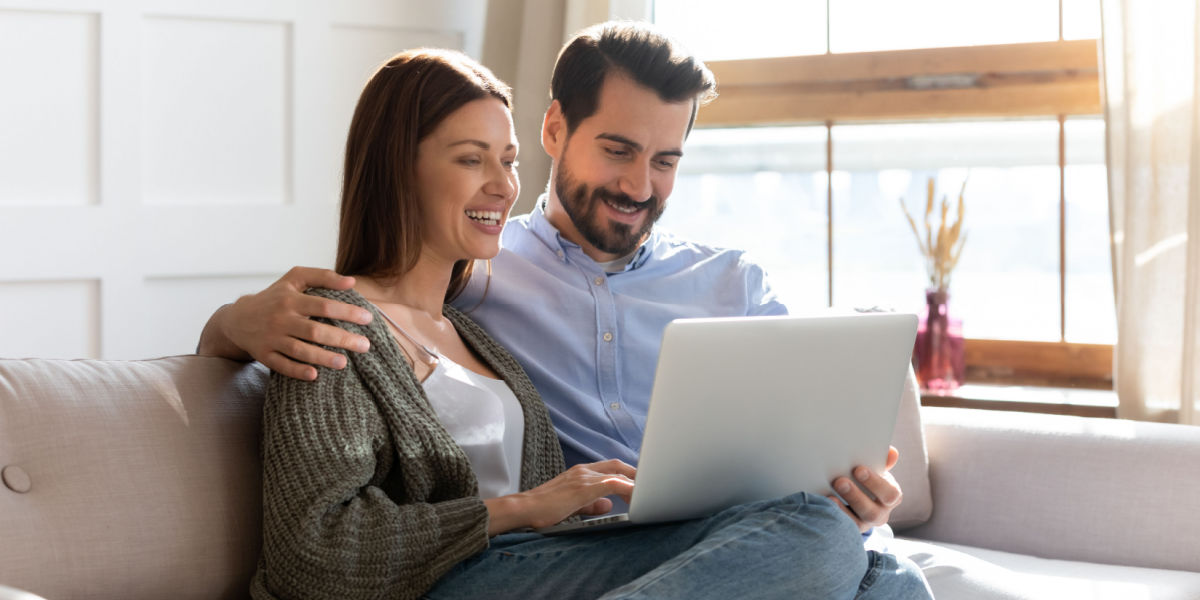 How To License Music For A Wedding VideoMusic licensing for wedding films can be a complex process, but it doesn’t have to be. With the right knowledge and resources, you can easily find the perfect music for your wedding video without any legal issues.Licensing music for a wedding film involves understanding copyright laws and other legal considerations. The videography experts at Reverent Wedding Films know how to navigate the licensing process and will help you select the best music for your project while avoiding potential copyright infringement. More Questions About Wedding Video Music Licensing? Ask the Pros at Reverent Wedding Films When it comes to wedding videos, cinematic films, highlight reels, and teasers, we only use licensed music. If you are curious about the songs we use in our projects, check out The Music Bed. We use this music service for all of our music, as they have an extensive library they add to daily!About Reverent Wedding FilmsYour wedding is a once-in-a-lifetime event, and you want to ensure that every special moment is captured perfectly. That’s why you need a professional videographer to film your big day.Reverent Wedding Films specializes in capturing the beauty, emotion, and joy of your wedding day. Our team of experienced professionals will work with you to create an exquisite film that will last for generations to come. We understand the importance of this special day and strive to produce a timeless piece that captures all the beauty and emotion of your special day.We use state-of-the-art equipment and techniques to ensure that your wedding film is truly one of a kind. With Reverent Wedding Films, you can be sure that all the moments from your big day are preserved forever in stunning detail.Contact our team today for more information.